UNIVERSIDADE DE BRASÍLIA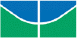 Faculdade de ComunicaçãoANEXO 4ATA DE DEFESA PÚBLICA DE PROJETO EXPERIMENTAL, PROJETO FINAL OU TRABALHO DE CONCLUSÃO DE CURSOMONOGRAFIABrasília,	de	de 2021                     ORIENTADOR                  1o MEMBRO                   2o MEMBROINSTITUTO CENTRAL DE CIÊNCIAS ALA NORTE SALA AT-598/18 – CAMPUS UNIVERSITÁRIO DARCY RIBEIRO CEP: 70910900 TEL: 3107-6627Data:Local:Semestre:Nome do Projeto:Nome do Projeto:Nome do Projeto:Executor(es):Executor(es):Executor(es):Nome:Nome:Mat.:Nome:Nome:Mat.:Professor orientador (Presidente da Banca Examinadora):Professor orientador (Presidente da Banca Examinadora):Professor orientador (Presidente da Banca Examinadora):1o Membro da Banca Examinadora:1o Membro da Banca Examinadora:1o Membro da Banca Examinadora:2o Membro da Banca Examinadora:2o Membro da Banca Examinadora:2o Membro da Banca Examinadora:AVALIAÇÃOAVALIAÇÃOAVALIAÇÃOItem avaliadoItem avaliadoNota (atribuir  de  0  a  10para cada um dos itens)CoerênciaCoerênciaOriginalidadeOriginalidadeSeleção de métodosSeleção de métodosApresentação do trabalhoApresentação do trabalhoMÉDIA FINALMÉDIA FINALMENÇÃOMENÇÃO